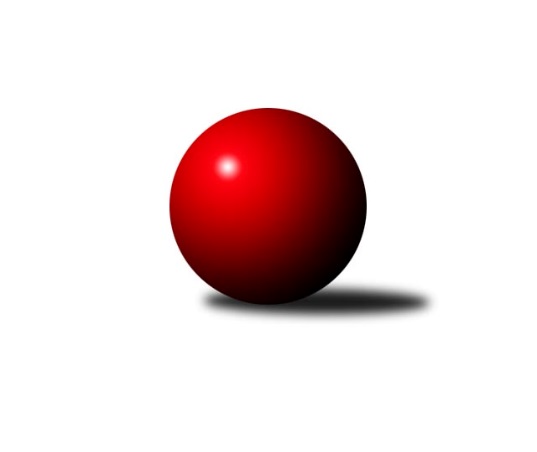 Č.9Ročník 2019/2020	17.11.2019Nejlepšího výkonu v tomto kole: 2688 dosáhlo družstvo: TJ Sokol VážanyJihomoravský KP1 jih 2019/2020Výsledky 9. kolaSouhrnný přehled výsledků:KK Sokol Litenčice	- TJ Sokol Mistřín C	4:4	2477:2467	5.5:6.5	15.11.TJ Sokol Vracov B	- TJ Lokomotiva Valtice B	5:3	2507:2470	6.5:5.5	15.11.SK Baník Ratíškovice C	- TJ Jiskra Kyjov	1:7	2436:2597	2.0:10.0	16.11.KK Jiskra Čejkovice B	- TJ Sokol Šanov B	2:6	2327:2536	2.0:10.0	16.11.TJ Sokol Vážany	- SK Kuželky Dubňany C	8:0	2688:2486	10.0:2.0	17.11.KC Hodonín	- SK Podlužan Prušánky B	6:2	2671:2632	7.0:5.0	17.11.Tabulka družstev:	1.	KC Hodonín	9	8	0	1	51.5 : 20.5 	69.5 : 38.5 	 2639	16	2.	TJ Sokol Šanov B	9	7	1	1	49.5 : 22.5 	69.5 : 38.5 	 2584	15	3.	TJ Sokol Vážany	9	7	0	2	53.0 : 19.0 	73.0 : 35.0 	 2621	14	4.	SK Kuželky Dubňany C	9	6	1	2	39.0 : 33.0 	57.5 : 50.5 	 2503	13	5.	KK Sokol Litenčice	9	4	2	3	42.0 : 30.0 	56.5 : 51.5 	 2482	10	6.	SK Podlužan Prušánky B	9	4	1	4	36.0 : 36.0 	54.5 : 53.5 	 2527	9	7.	TJ Jiskra Kyjov	9	4	0	5	33.5 : 38.5 	51.0 : 57.0 	 2559	8	8.	TJ Sokol Mistřín C	9	3	2	4	31.5 : 40.5 	49.5 : 58.5 	 2550	8	9.	TJ Sokol Vracov B	9	3	0	6	30.5 : 41.5 	49.0 : 59.0 	 2547	6	10.	KK Jiskra Čejkovice B	9	3	0	6	26.5 : 45.5 	39.0 : 69.0 	 2435	6	11.	SK Baník Ratíškovice C	9	0	2	7	18.0 : 54.0 	36.0 : 72.0 	 2401	2	12.	TJ Lokomotiva Valtice B	9	0	1	8	21.0 : 51.0 	43.0 : 65.0 	 2465	1Podrobné výsledky kola:	 KK Sokol Litenčice	2477	4:4	2467	TJ Sokol Mistřín C	Luděk Zapletal	 	 210 	 219 		429 	 1:1 	 435 	 	227 	 208		Vladislav Kozák	Monika Zapletalová	 	 239 	 237 		476 	 2:0 	 402 	 	201 	 201		Pavel Měsíček	Kateřina Kravicová	 	 201 	 180 		381 	 0.5:1.5 	 397 	 	201 	 196		Roman Šťastný	Roman Blažek	 	 208 	 221 		429 	 2:0 	 389 	 	199 	 190		Zdeněk Sedláček	Lenka Štěrbová	 	 188 	 195 		383 	 0:2 	 415 	 	200 	 215		Milan Peťovský	Miroslava Štěrbová	 	 198 	 181 		379 	 0:2 	 429 	 	215 	 214		Radim Holešinskýrozhodčí: Zapletal LuděkNejlepší výkon utkání: 476 - Monika Zapletalová	 TJ Sokol Vracov B	2507	5:3	2470	TJ Lokomotiva Valtice B	Jaroslav Konečný	 	 230 	 204 		434 	 2:0 	 401 	 	201 	 200		Eduard Jung	Martin Bílek	 	 221 	 193 		414 	 1:1 	 421 	 	194 	 227		Josef Vařák	Jiří Dluhoš *1	 	 209 	 221 		430 	 0.5:1.5 	 434 	 	213 	 221		Eliška Koňaříková	Vítězslav Nejedlík	 	 184 	 226 		410 	 1:1 	 426 	 	202 	 224		Roman Krůza	Richard Juřík	 	 189 	 201 		390 	 1:1 	 369 	 	200 	 169		Robert Gecs	Stanislav Kočí	 	 216 	 213 		429 	 1:1 	 419 	 	197 	 222		Vladimír Čechrozhodčí: Nejedlík V_Daněček J.střídání: *1 od 51. hodu Martin PechalNejlepšího výkonu v tomto utkání: 434 kuželek dosáhli: Jaroslav Konečný, Eliška Koňaříková	 SK Baník Ratíškovice C	2436	1:7	2597	TJ Jiskra Kyjov	Adam Podéšť	 	 214 	 208 		422 	 0:2 	 431 	 	219 	 212		Radek Jurčík	Martin Švrček	 	 194 	 194 		388 	 0:2 	 454 	 	220 	 234		Vít Mišurec	Karel Mecl	 	 197 	 209 		406 	 1:1 	 418 	 	221 	 197		Roman Klvaň	Jakub Mecl	 	 216 	 193 		409 	 1:1 	 400 	 	200 	 200		Antonín Svozil st.	Václav Koplík	 	 199 	 206 		405 	 0:2 	 451 	 	222 	 229		Jiří Špaček	Tomáš Pokoj	 	 202 	 204 		406 	 0:2 	 443 	 	215 	 228		Antonín Svozil ml.rozhodčí: Václav KoplíkNejlepší výkon utkání: 454 - Vít Mišurec	 KK Jiskra Čejkovice B	2327	2:6	2536	TJ Sokol Šanov B	Tomáš Mrkávek	 	 189 	 191 		380 	 0:2 	 414 	 	199 	 215		Jaroslav Klimentík	Pavel Dolinajec	 	 210 	 181 		391 	 0:2 	 449 	 	221 	 228		Petr Kesjár	Jakub Svoboda	 	 200 	 226 		426 	 1:1 	 403 	 	201 	 202		Jan Klimentík	Vladimír Stávek	 	 204 	 201 		405 	 1:1 	 401 	 	207 	 194		František Hél	Jiří Fojtík	 	 185 	 198 		383 	 0:2 	 445 	 	219 	 226		Michal Stieranka	Hana Majzlíková	 	 181 	 161 		342 	 0:2 	 424 	 	210 	 214		Radek Vrškarozhodčí: Pavel DolinajecNejlepší výkon utkání: 449 - Petr Kesjár	 TJ Sokol Vážany	2688	8:0	2486	SK Kuželky Dubňany C	Radim Kroupa	 	 246 	 208 		454 	 2:0 	 414 	 	211 	 203		Jan Blahůšek	Jozef Kamenišťák	 	 243 	 220 		463 	 2:0 	 446 	 	227 	 219		Ladislav Teplík	Dušan Zahradník	 	 211 	 210 		421 	 1:1 	 390 	 	221 	 169		Pavel Antoš	Radek Loubal	 	 213 	 193 		406 	 1:1 	 389 	 	214 	 175		Zdeněk Jurkovič	Petr Malý	 	 235 	 234 		469 	 2:0 	 410 	 	190 	 220		František Fialka	Josef Kamenišťák	 	 239 	 236 		475 	 2:0 	 437 	 	216 	 221		Martin Mačákrozhodčí: Jiří KramolišNejlepší výkon utkání: 475 - Josef Kamenišťák	 KC Hodonín	2671	6:2	2632	SK Podlužan Prušánky B	Radovan Kadlec	 	 217 	 223 		440 	 1.5:0.5 	 419 	 	196 	 223		Sára Zálešáková	Aleš Zálešák	 	 213 	 229 		442 	 1.5:0.5 	 436 	 	207 	 229		Jiří Novotný	Pavel Slavík	 	 220 	 184 		404 	 1:1 	 435 	 	214 	 221		Pavel Flamík	Josef Toman	 	 259 	 208 		467 	 1:1 	 422 	 	206 	 216		Alena Kristová	Michal Tušl	 	 223 	 241 		464 	 0:2 	 489 	 	238 	 251		Michal Pálka	Michal Zdražil	 	 228 	 226 		454 	 2:0 	 431 	 	206 	 225		Michal Šimekrozhodčí: Michal ZdražilNejlepší výkon utkání: 489 - Michal PálkaPořadí jednotlivců:	jméno hráče	družstvo	celkem	plné	dorážka	chyby	poměr kuž.	Maximum	1.	Roman Blažek 	KK Sokol Litenčice	458.60	309.6	149.0	4.8	5/5	(504)	2.	Radek Kříž 	KC Hodonín	456.25	307.0	149.3	4.0	4/4	(498)	3.	Josef Kamenišťák 	TJ Sokol Vážany	455.96	305.7	150.2	4.6	5/5	(480)	4.	Petr Kesjár 	TJ Sokol Šanov B	454.00	311.3	142.8	6.9	4/5	(479)	5.	Josef Toman 	KC Hodonín	452.83	298.3	154.6	4.7	4/4	(494)	6.	Antonín Svozil  ml.	TJ Jiskra Kyjov	452.29	306.0	146.3	6.0	6/6	(491)	7.	Petr Malý 	TJ Sokol Vážany	451.94	295.4	156.5	4.7	4/5	(497)	8.	Michal Tušl 	KC Hodonín	445.50	300.6	145.0	5.6	4/4	(464)	9.	Aleš Zálešák 	KC Hodonín	444.17	294.6	149.6	4.4	3/4	(479)	10.	Milan Peťovský 	TJ Sokol Mistřín C	441.20	300.5	140.7	6.6	5/6	(462)	11.	Radek Vrška 	TJ Sokol Šanov B	440.67	295.3	145.4	5.3	5/5	(475)	12.	Radim Kroupa 	TJ Sokol Vážany	439.50	302.5	137.0	6.1	4/5	(466)	13.	Jozef Kamenišťák 	TJ Sokol Vážany	438.95	303.7	135.3	6.5	4/5	(475)	14.	Martin Bílek 	TJ Sokol Vracov B	437.44	299.6	137.8	6.8	5/5	(492)	15.	Radovan Kadlec 	KC Hodonín	436.73	306.7	130.0	7.5	3/4	(464)	16.	Ladislav Teplík 	SK Kuželky Dubňany C	436.55	299.0	137.6	6.3	5/6	(451)	17.	Michal Pálka 	SK Podlužan Prušánky B	435.15	298.1	137.1	6.9	5/5	(489)	18.	Pavel Měsíček 	TJ Sokol Mistřín C	434.35	306.2	128.2	9.6	5/6	(472)	19.	Tomáš Slížek 	SK Podlužan Prušánky B	434.19	297.5	136.7	3.9	4/5	(461)	20.	Vladimír Čech 	TJ Lokomotiva Valtice B	434.04	298.0	136.0	5.9	6/6	(467)	21.	Vladislav Kozák 	TJ Sokol Mistřín C	433.65	298.3	135.4	6.1	5/6	(458)	22.	Jaroslav Konečný 	TJ Sokol Vracov B	433.20	297.5	135.7	7.1	5/5	(469)	23.	Jakub Toman 	KC Hodonín	432.63	295.3	137.3	6.1	4/4	(467)	24.	Martin Mačák 	SK Kuželky Dubňany C	432.29	298.0	134.3	6.2	6/6	(449)	25.	Richard Juřík 	TJ Sokol Vracov B	431.50	300.2	131.4	6.9	5/5	(470)	26.	Vít Mišurec 	TJ Jiskra Kyjov	430.85	294.9	136.0	5.3	5/6	(454)	27.	Ladislav Kacetl 	TJ Sokol Šanov B	429.94	299.9	130.1	4.1	4/5	(480)	28.	Jiří Špaček 	TJ Jiskra Kyjov	428.25	294.8	133.5	7.3	6/6	(484)	29.	Stanislav Kočí 	TJ Sokol Vracov B	428.20	292.1	136.1	6.7	5/5	(453)	30.	Radek Jurčík 	TJ Jiskra Kyjov	427.25	302.8	124.5	10.5	4/6	(454)	31.	Antonín Svozil  st.	TJ Jiskra Kyjov	426.33	297.3	129.0	5.5	6/6	(458)	32.	Jakub Mecl 	SK Baník Ratíškovice C	425.80	301.1	124.7	9.3	3/4	(445)	33.	Josef Vařák 	TJ Lokomotiva Valtice B	425.05	301.0	124.1	8.2	5/6	(472)	34.	Vladimír Stávek 	KK Jiskra Čejkovice B	424.33	298.2	126.2	6.7	6/6	(454)	35.	Jiří Novotný 	SK Podlužan Prušánky B	424.08	278.2	145.9	5.0	4/5	(471)	36.	Roman Šťastný 	TJ Sokol Mistřín C	423.40	290.0	133.4	5.4	5/6	(435)	37.	Pavel Dolinajec 	KK Jiskra Čejkovice B	423.17	297.9	125.3	9.1	6/6	(468)	38.	Roman Krůza 	TJ Lokomotiva Valtice B	422.75	295.6	127.2	7.9	5/6	(447)	39.	Petr Sedláček 	TJ Sokol Vážany	422.35	298.6	123.8	5.7	5/5	(480)	40.	Jan Blahůšek 	SK Kuželky Dubňany C	422.13	299.3	122.9	7.0	6/6	(454)	41.	Zdeněk Sedláček 	TJ Sokol Mistřín C	415.25	287.4	127.9	8.4	4/6	(443)	42.	Petr Khol 	TJ Sokol Mistřín C	415.20	286.6	128.6	6.2	5/6	(441)	43.	Michal Šimek 	SK Podlužan Prušánky B	415.20	292.0	123.3	6.2	5/5	(453)	44.	Jakub Svoboda 	KK Jiskra Čejkovice B	414.25	288.8	125.5	11.0	4/6	(426)	45.	Alena Kristová 	SK Podlužan Prušánky B	414.10	290.1	124.0	6.7	5/5	(443)	46.	Jan Klimentík 	TJ Sokol Šanov B	413.38	287.6	125.8	10.1	4/5	(445)	47.	Pavel Flamík 	SK Podlužan Prušánky B	413.19	292.9	120.3	8.5	4/5	(482)	48.	František Fialka 	SK Kuželky Dubňany C	411.29	293.5	117.8	8.8	6/6	(455)	49.	Eduard Jung 	TJ Lokomotiva Valtice B	407.54	284.7	122.9	9.2	6/6	(449)	50.	Pavel Antoš 	SK Kuželky Dubňany C	407.25	292.7	114.6	11.6	5/6	(461)	51.	Pavel Slavík 	KC Hodonín	406.22	282.6	123.7	6.7	3/4	(463)	52.	Zdeněk Jurkovič 	SK Kuželky Dubňany C	404.46	288.7	115.8	10.2	6/6	(429)	53.	Luděk Zapletal 	KK Sokol Litenčice	403.44	278.7	124.8	8.7	5/5	(437)	54.	Lenka Štěrbová 	KK Sokol Litenčice	399.94	278.5	121.4	8.6	4/5	(433)	55.	Michal Hlinecký 	KK Jiskra Čejkovice B	399.87	280.3	119.6	12.1	5/6	(426)	56.	Tomáš Koplík  st.	SK Baník Ratíškovice C	397.67	283.3	114.4	10.1	3/4	(449)	57.	Martin Švrček 	SK Baník Ratíškovice C	397.05	287.5	109.6	13.8	4/4	(417)	58.	Robert Gecs 	TJ Lokomotiva Valtice B	396.75	290.2	106.5	11.2	6/6	(424)	59.	Miroslava Štěrbová 	KK Sokol Litenčice	396.50	285.7	110.8	10.0	4/5	(429)	60.	Tomáš Pokoj 	SK Baník Ratíškovice C	393.50	283.6	110.0	13.1	4/4	(424)	61.	Tomáš Mrkávek 	KK Jiskra Čejkovice B	393.25	281.5	111.7	11.5	6/6	(432)	62.	Karel Mecl 	SK Baník Ratíškovice C	392.81	283.3	109.5	11.5	4/4	(414)	63.	Jiří Fojtík 	KK Jiskra Čejkovice B	390.25	274.8	115.5	11.0	4/6	(404)	64.	Kateřina Příkaská 	SK Baník Ratíškovice C	381.17	268.7	112.5	11.3	3/4	(446)	65.	Hana Majzlíková 	KK Jiskra Čejkovice B	354.75	258.6	96.1	14.4	4/6	(359)		Monika Zapletalová 	KK Sokol Litenčice	451.17	304.2	147.0	3.7	3/5	(476)		Sára Zálešáková 	SK Podlužan Prušánky B	450.50	290.5	160.0	2.0	2/5	(494)		Michal Zdražil 	KC Hodonín	447.00	292.0	155.0	4.5	1/4	(454)		Michal Stieranka 	TJ Sokol Šanov B	446.17	308.7	137.5	4.8	3/5	(470)		Kristýna Blechová 	TJ Sokol Šanov B	445.00	305.0	140.0	6.0	1/5	(445)		Radim Holešinský 	TJ Sokol Mistřín C	442.75	311.4	131.3	4.0	3/6	(472)		Radek Loubal 	TJ Sokol Vážany	439.75	301.3	138.5	8.4	3/5	(463)		Zdeněk Burian 	KK Jiskra Čejkovice B	438.33	304.0	134.3	5.5	3/6	(445)		Filip Benada 	SK Podlužan Prušánky B	436.00	306.0	130.0	6.0	1/5	(436)		Václav Koplík 	SK Baník Ratíškovice C	434.90	292.7	142.2	5.7	2/4	(454)		Zdeněk Hosaja 	SK Podlužan Prušánky B	434.00	303.0	131.0	8.0	1/5	(434)		Eliška Koňaříková 	TJ Lokomotiva Valtice B	434.00	304.0	130.0	10.0	1/6	(434)		Martin Ďurko 	TJ Sokol Šanov B	432.33	310.2	122.2	8.8	3/5	(445)		Milan Kochaníček 	KK Sokol Litenčice	431.67	306.3	125.3	8.7	3/5	(462)		Ivan Torony 	TJ Sokol Šanov B	429.67	300.6	129.1	7.6	3/5	(473)		Dušan Zahradník 	TJ Sokol Vážany	427.00	298.8	128.2	5.4	3/5	(439)		Jaroslav Klimentík 	TJ Sokol Šanov B	423.83	297.2	126.7	8.4	3/5	(445)		Adam Podéšť 	SK Baník Ratíškovice C	422.00	299.0	123.0	10.0	1/4	(422)		Marta Beranová 	SK Baník Ratíškovice C	420.00	279.0	141.0	9.0	1/4	(420)		Vítězslav Nejedlík 	TJ Sokol Vracov B	419.33	293.0	126.3	6.7	3/5	(468)		Jiří Dluhoš 	TJ Sokol Vracov B	418.50	292.5	126.0	6.5	2/5	(423)		Roman Klvaň 	TJ Jiskra Kyjov	418.33	294.0	124.3	7.0	3/6	(419)		Petr Valášek 	TJ Sokol Mistřín C	417.00	293.0	124.0	6.0	1/6	(417)		Miroslav Bahula 	TJ Sokol Vracov B	416.08	294.8	121.3	6.3	3/5	(454)		Marcel Šebek 	SK Baník Ratíškovice C	414.50	303.5	111.0	10.5	1/4	(429)		Ludvík Kuhn 	TJ Jiskra Kyjov	413.78	290.0	123.8	8.3	3/6	(464)		Josef Smažinka 	KK Sokol Litenčice	412.00	285.0	127.0	9.5	1/5	(416)		František Hél 	TJ Sokol Šanov B	410.50	281.5	129.0	11.0	2/5	(420)		Milan Šváb 	TJ Lokomotiva Valtice B	409.00	289.0	120.0	13.0	2/6	(437)		Pavel Lasovský  ml.	TJ Sokol Vážany	407.00	280.0	127.0	10.0	2/5	(433)		Zbyněk Škoda 	TJ Lokomotiva Valtice B	407.00	302.0	105.0	10.0	2/6	(409)		Vojtěch Toman 	SK Baník Ratíškovice C	406.50	289.5	117.0	9.0	1/4	(411)		Kateřina Kravicová 	KK Sokol Litenčice	403.50	293.0	110.5	10.0	3/5	(437)		Jan Beneš 	TJ Lokomotiva Valtice B	402.00	267.0	135.0	7.0	2/6	(420)		Adam Pavel Špaček 	TJ Sokol Mistřín C	400.50	300.0	100.5	13.0	2/6	(416)		Martina Miškeříková 	TJ Sokol Mistřín C	397.00	289.0	108.0	10.3	3/6	(401)		Josef Smažinka 	KK Sokol Litenčice	396.00	284.0	112.0	8.0	1/5	(396)		Martin Pechal 	TJ Sokol Vracov B	395.67	276.8	118.8	10.2	2/5	(448)		Jan Kovář 	TJ Sokol Vážany	395.00	285.5	109.5	12.5	2/5	(417)		Aleš Zlatník 	SK Kuželky Dubňany C	389.00	299.0	90.0	14.0	1/6	(389)		Zdeněk Hanák 	SK Kuželky Dubňany C	387.00	269.0	118.0	10.0	1/6	(387)		Milan Štěrba 	KK Sokol Litenčice	380.50	264.5	116.0	11.0	2/5	(394)		Kryštof Čech 	SK Podlužan Prušánky B	360.00	253.0	107.0	19.0	1/5	(360)		Richard Cigánek 	TJ Lokomotiva Valtice B	357.50	271.0	86.5	14.0	2/6	(361)		Božena Vajdová 	TJ Lokomotiva Valtice B	328.00	244.0	84.0	14.0	1/6	(328)Sportovně technické informace:Starty náhradníků:registrační číslo	jméno a příjmení 	datum startu 	družstvo	číslo startu24665	Eliška Koňaříková	15.11.2019	TJ Lokomotiva Valtice B	1x15315	Michal Zdražil	17.11.2019	KC Hodonín	3x
Hráči dopsaní na soupisku:registrační číslo	jméno a příjmení 	datum startu 	družstvo	24453	Adam Podéšť	16.11.2019	SK Baník Ratíškovice C	Program dalšího kola:10. kolo22.11.2019	pá	18:00	TJ Lokomotiva Valtice B - KC Hodonín	22.11.2019	pá	18:00	TJ Sokol Šanov B - KK Sokol Litenčice	23.11.2019	so	17:00	TJ Sokol Mistřín C - SK Baník Ratíškovice C	23.11.2019	so	17:00	KK Jiskra Čejkovice B - TJ Sokol Vracov B	24.11.2019	ne	9:00	SK Kuželky Dubňany C - SK Podlužan Prušánky B	24.11.2019	ne	9:00	TJ Jiskra Kyjov - TJ Sokol Vážany	Nejlepší šestka kola - absolutněNejlepší šestka kola - absolutněNejlepší šestka kola - absolutněNejlepší šestka kola - absolutněNejlepší šestka kola - dle průměru kuželenNejlepší šestka kola - dle průměru kuželenNejlepší šestka kola - dle průměru kuželenNejlepší šestka kola - dle průměru kuželenNejlepší šestka kola - dle průměru kuželenPočetJménoNázev týmuVýkonPočetJménoNázev týmuPrůměr (%)Výkon2xMichal PálkaPrušánky B4892xMonika ZapletalováLitenčice 115.644761xMonika ZapletalováLitenčice 4762xMichal PálkaPrušánky B115.624894xJosef KamenišťákVážany4753xJosef KamenišťákVážany111.784753xPetr MalýVážany4692xPetr KesjárŠanov B111.754494xJosef TomanHodonín4672xMichal StierankaŠanov B110.764451xMichal TušlHodonín4644xJosef TomanHodonín110.42467